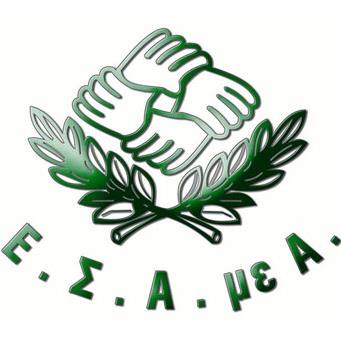 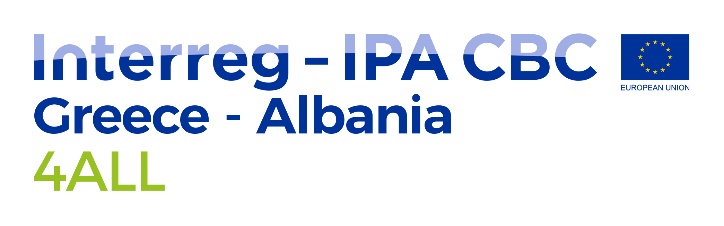 Ανοικτή διαδικτυακή ενημερωτική εκδήλωση με θέμα «Προσβάσιμος Τουρισμός» από την Ε.Σ.Α.μεΑ. για την ΚέρκυραH Εθνική Συνομοσπονδία Ατόμων με Αναπηρία, στο πλαίσιο του έργου «Προσβάσιμος Τουρισμός» (Accessible Tourism), με ακρωνύμιο «4ALL», σας προσκαλεί να συμμετάσχετε σε μία ανοικτή διαδικτυακή ενημερωτική εκδήλωση με θέμα «Προσβάσιμος Τουρισμός». Η εκδήλωση θα πραγματοποιηθεί την Παρασκευή 12 Νοεμβρίου 2021 και ώρα 11:00μ.μ -12:30μ.μ, μέσω της πλατφόρμας τηλεδιασκέψεων Zoom.Κατά τη διάρκεια της εκδήλωσης, θα γίνει ενημέρωση για το έργο 4All, τις δράσεις που υλοποιούνται στον τομέα του προσβάσιμου τουρισμού και την παρουσίαση επιλογών του στην επιλέξιμη περιοχή του έργου και θα ακολουθήσει διάλογος για τις ανάγκες πρόσβασης των ατόμων με αναπηρία και των ανθρώπων τρίτης ηλικίας σε τουριστικούς προορισμούς.  Εισηγητής Εκδήλωσης Αλέξανδρος Μουρούζης, Συνεργάτης της Ε.Σ.Α.μεΑ, Πληροφορικός, Εμπειρογνώμων Ηλεκτρονικής ΠροσβασιμότηταςΔήλωση Συμμετοχής: https://bit.ly/4All_InfoDay_KerkiraΘα παρέχεται διερμηνεία στη νοηματική γλώσσαΣύνδεσμος Πρόσβασης:https://zoom.us/j/92541218036?pwd=em1rTUh0aU1qdEFpYXRpTG5lenpWQT09 Passcode: 283075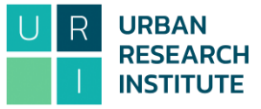 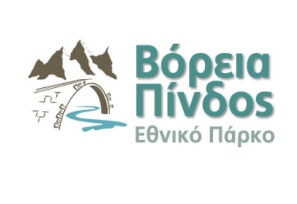 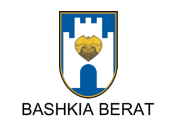 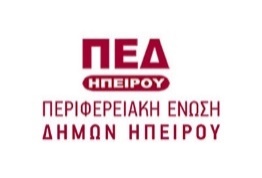 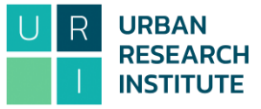 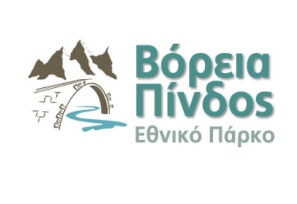 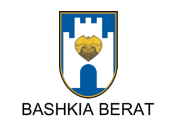 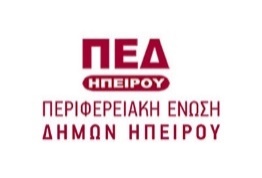 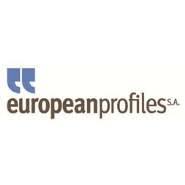 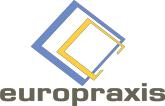 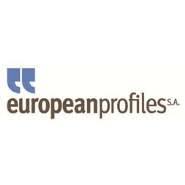 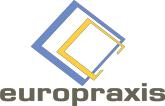 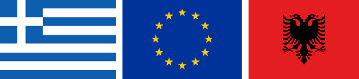 